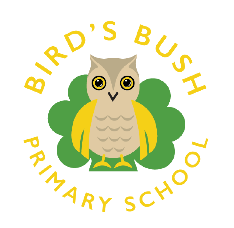 YEAR  6Autumn 1Autumn 2Spring 1Spring 2Summer 1Summer 2Key Question/statementThe Great American Road Trip Mayan have some chocolate? William Shakespeare Around the World in 80 daysWorld War II Micro-organisms – toxic or nutritious?Quality TextsHolesThe Explorer Katherine Rundall (Literacy Shed)A Christmas Carol Richard IIIHamletThe HighwaymanNorthern LightsLetters from the LighthouseGoodnight Mr Tom Once Anne Frank extractsAlan Turing companion textHitler’s CanaryWhen Hitler Stole Pink RabbitBlackout (Literacy Shed) Kensuke’s Kingdom  Enhancement opportunitiesFieldwork – geography Rivers in TamworthChocolate Sale Cadbury’s WorldLaches Woods Bosworth Battlefield – outreach options Shakespeare LibraryShugboroughEnglishHoles:Explanation text Narrative retold by a new perspectiveDiary Entry One School One Book – Look Up: TBC The Explorer:Fictional Biography (LS)Setting Description Narrative openersA Christmas Carol:Free verse Richard III:Explanation Text The HighwaymanHamlet:Discussion Text (LS) who is most responsible for the tragedy Narrative mystery News Report lambic pentamerNorthern Lights: Discussion TextNarrative with a dilemma Persuasive letter World War II (Text TBC) Explanation text Narrative set in a historical context Ottava Rima Kensuke’s Kingdom:Travel Review RecountNarrative adventure.MathsTaken from PH mat long term overview. Number and Place value Addition and subtraction (mental and written)Multiplication and division (factors and multiples) Multiplication and division (written and mental calculations)FractionsPercentagesRatio and proportion Geometry (properties of shapes 2D and 3D) Number and place valueMeasurement (time, length, mass and volume)Statistics (pie charts and line charts) Geometry (properties of shapes (angles) Geometry (properties of 2D shapes)Addition, subtraction, multiplication and division (word problems)  Number and place valueAlgebraAddition, subtraction, multiplication and division AlgebraFractions Geometry (position and direction Measurements Geometry (properties of shapes) Number and place value Measurement(area)Measurement(volume)Fractions (multiplying and dividing fractions)AlgebraRatio and ProportionNumber and place value(place value)Year 6 Consolidation Year 6 Consolidation  ScienceBody pump – heart and circulatory systemBody health – links to diet changing. How to be healthy during the war?BiologyFamous Scientist -Everything changes – survival of the fittest – evolution linksBiologyFamous Scientist – Charles Darwin. Danger! Low Voltage -The children learn to use the recognised electrical symbols to record circuits, particularly as the circuits become more complex. Physics Famous Scientist – Tim PeakeOur changing world build on and apply their knowledge of living things and how they are adapted to particular environmentsBiology Famous Scientist -Nature library - grouping living things and micro-organisms. BiologyFamous scientist – Edward Jenner.  Light up your world – how light enables us to see by reflecting from objects and how different objects reflect different amounts of light and shadowsPhysicsFamous Scientists - History TopicAdd skills from skills gridThe MayansTudor Britain World War IIHistory Skills Chocolate TreeTo investigate and interpret the past:• Understand that no single source of evidence gives the full answer to questions about the past.• Refine lines of enquiry as appropriate.• Use sources of evidence to deduce information about the past.• Select suitable sources of evidence, giving reasons for choices.• Use sources of information to form testable hypotheses about the past.• Seek out and analyse a wide range of evidence in order to justify claims about the past.To build an overview of world history: • Compare some of the times studied with those of the other areas of interest around the world. • Describe the social, ethnic, cultural or religious diversity of past society.To communicate historically: Richard III – Hero or murderer?To investigate and interpret the past:• Use sources of evidence to deduce information about the past.• Select suitable sources of evidence, giving reasons for choices.• Use sources of information to form testable hypotheses about the past.• Seek out and analyse a wide range of evidence in order to justify claims about the past.To build an overview of world history: • Identify continuity and change in the history of the locality of the school.• Compare some of the times studied with those of the other areas of interest around the world. • Describe the characteristic features of the past, including ideas, beliefs, attitudes and experiences of men, women and children.To communicate historically: • Describe the main changes in a period of history (using terms such as: social, religious, political, technological and cultural).• Identify periods of rapid change in history and contrast them with times of relatively little change.• Understand the concepts of continuity and change over time, representing them, along with evidence, on a time line.• Use dates and terms accurately in describing events.• Use appropriate historical vocabulary to communicate, including: • dates • time period • era • chronology • continuity • change • century • decade • legacy.Evacuation of British Children.Kinder transport.PropagandaTo investigate and interpret the past:• Use sources of evidence to deduce information about the past.• Select suitable sources of evidence, giving reasons for choices.• Show an awareness of the concept of propaganda and how historians must understand the social context of evidence studied.• Understand that no single source of evidence gives the full answer to questions about the past.• Refine lines of enquiry as appropriate.To build an overview of world history: • Give a broad overview of life in Britain from medieval until the Victorian times. • Describe the social, ethnic, cultural or religious diversity of past society.• Describe the characteristic features of the past, including ideas, beliefs, attitudes and experiences of men, women and children.To communicate historically: 
• Describe the main changes in a period of history (using terms such as: social, religious, political, technological and cultural).• Identify periods of rapid change in history and contrast them with times of relatively little change.• Understand the concepts of continuity and change over time, representing them, along with evidence, on a time line.• Use dates and terms accurately in describing events.• Use appropriate historical vocabulary to communicate, including: • dates • time period • era • chronology • continuity • change • century • decade • legacy.GeographyAdd skills from skills grid Mountains and River topic.Great American road tripTime Zones European Study linked to WW2. GermanyGeography Skills To investigate places:Collect and analyse statistics and other information in order to draw clear conclusions about locations.• Identify and describe how the physical features affect the human activity within a location.• Use a range of geographical resources to give detailed descriptions and opinions of the characteristic features of a location.• Use different types of fieldwork sampling (random and systematic) to observe, measure and record the human and physical features in the local area. Record the results in a range of ways. • Analyse and give views on the effectiveness of different geographical representations of a location (such as aerial images compared with maps and topological maps - as in London’s Tube map).• Name and locate some of the countries and cities of the world and their identifying human and physical characteristics, including hills, mountains, rivers, key topographical features and land-use patterns; and understand how some of these aspects have changed over time.To investigate patterns: • Describe how locations around the world are changing and explain some of the reasons for change.To communicate geographically: • human geography, including: settlements, land use, economic activity including trade links, and the distribution of natural resources including energy, food, minerals, and water supplies.To investigate places:• Name and locate the countries of North and South America and identify their main physical and human characteristics.To investigate patterns: • Identify and describe the geographical significance of latitude, longitude, Equator, Northern Hemisphere, Southern Hemisphere, the Tropics of Cancer and Capricorn, Arctic and Antarctic Circle, and time zones (including day and night).To communicate geographically: Use the eight points of a compass, four-figure grid references, symbols and a key (that uses standard Ordnance Survey symbols) to communicate knowledge of the United Kingdom and the world.• Create maps of locations identifying patterns (such as: land use, climate zones, population densities, height of land).• physical geography, including: climate zones, biomes and vegetation belts, rivers, mountains, volcanoes and earthquakes and the water cycle. To investigate places:Identify and describe how the physical features affect the human activity within a location.To investigate patterns: • Understand some of the reasons for geographical similarities and differences between countries.• Describe how locations around the world are changing and explain some of the reasons for change.• Describe geographical diversity across the world.• Describe how countries and geographical regions are interconnected and interdependent.To communicate geographically: • human geography, including: settlements, land use, economic activity including trade links, and the distribution of natural resources including energy, food, minerals, and water supplies.Art PaintingSketching lightly before painting to combine line and colour.Create e a colour palette based upon colours observed in the natural and built world. Printing Drawing   Use a variety of techniques to add interesting effects (e.g. reflections, shadows, direction of sunlight).  DTFood technologyUnderstand the importance of correct storage and handling of ingredients (using knowledge of micro-organisms)Measure accurately and calculate ratios of ingredients to scale up or down from a recipe. Demonstrate a range of baking and cooking techniques. Create and refine recipe, including ingredients, methods, cooking times and temperatures. To design, make, evaluate and improve   Design with the user in mind, motivated by the service a product will offer (rather than simply for profit).  ComputingWrite a code to control and monitor models or products.IT – Taken from Purple MashCoding – 6 WeeksOnline safety 2WeeksSpreadsheets – 5 weeksBlogging – 4 weeksText adventures – 5 weeksNetworks – 3 weeksQuizzing – 6 weeksMusicWorld UniteJourneysGrowthRootsClass awardsMoving onFrenchLe WeekendLe VetementsMa JourneeLes TransportLe SportOn Va Faire la feteRECommitmentWords of wisdomTaking partBelief in actionThe importance of hopeJustice  - rich or poorPSHEMe and my schoolMe and my SafetyMe and my relationshipsHappy and healthy meMe and other peopleMe in the worldPE ThemeDanceHealth Related FitnessGymnastics – Counter BalancingBadmintonAthleticsTag RugbyPE SkillsOpportunities for outdoor learningOutdoor Adventurous Activities.(Residential/Laches Wood)